23  октября  2018 в 10-00  приглашаем косметологов на  семинар  по теме:    ПрограммаОбзор линии препарата  STYLAGE (Франция).  Канюля как инструмент безопасной работы в программах эстетической медицины.Разбор моделей (комплексная реконструкция верхней и средней трети лица, область лба, височная и периорбитальные области, коррекция формы подбородка, мочки уха, овала лица, формы и объема губ в зависимости от возрастных и анатомических особенностей)Отработка практических навыков на своей модели под руководством преподавателяУчастие в семинаре: покупка одного шприца для вашей модели. Запись обязательна по телефонам: (3452) 63-17-50, 63-18-23, 63-12-33. Место проведения:  г. Тюмень, ул. Водопроводная, 6. Инъекционный практикум  по контурной пластике. Разбор моделей и применение индивидуальных схем коррекции.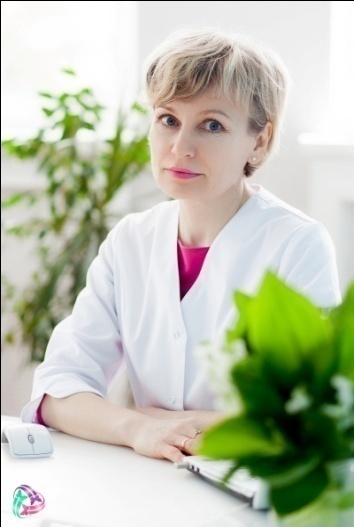 Курс расчитан на специалистов с разной степенью базовой подготовки. Каждый слушатель может постепенно повышать собственный уровень профессионализма. Семинар проводит  Кокарева Елена Викторовна  врач дерматовенеролог, косметолог,  сертифицированный тренер по препаратам         Гиалуаль,  Лаеннек, STYLAGE, Мезофарм.